KEMENTERIAN AGAMA REPUBLIK INDONESIA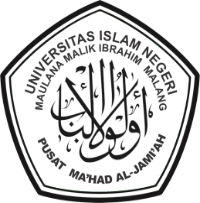 UNIVERSITAS ISLAM NEGERI MAULANA MALIK IBRAHIM MALANGPUSAT MA’HAD AL-JAMI’AHJl. Gajayana no 50 Dinoyo Malang Telp. (0341) 565418, Fax. (0341) 565418 email : msaa@uin-malang.ac.id, web: msaa.uin-malang.ac.idFORM PENDAFTARAN MADRASAH DINIYAH SANTRI BARU UIN MALANGANGKATAN KE 2NAMA LENGKAP 	 :NIM 			 :Tanggal Lahir	 :Tempat Lahir	 :Alamat Asal 	 :Alamat Domisili	 :Alamat Email 	 :Nomor HP 		 :Asal Universitas  : 1. Jurusan	 : 2. Fakultas 	 :  3. Semester 	 : (   ) 4. IPK 		 : (   ,   )  Pengalaman di Pesantren apa: ............................,Selama:….thMotivasi Mengikuti MADIN :. . . . . . . . . . . . . . . . . . . . . . . . . . . . . . . . . . . . . . . . . . . . . . . . . . . . . . . . . . . . . . . . . . . . . . . . . . . . . . . . . . . . . . . . . . . . . . . . . . . . . . . . . . . . . . . . . . . . . . . . . . . . . . . 